                      TEAM ACT              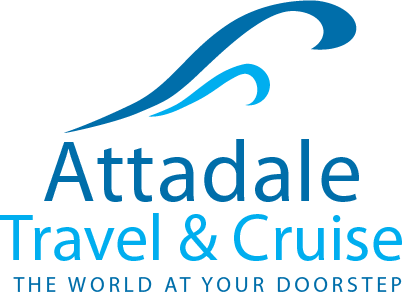 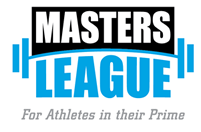       ***   ALL PRICES INCLUDE AIRFARES, ACCOMMODATION, REGISTRATION AND T SHIRT ***BEDDING CONFIGURATIONSFLIGHT SCHEDULE 13 OCT – DEPART CANBERRA 0615 HRS / ARRIVE MELBOURNE  0725 HRS 13 OCT – DEPART MELBOURNE 0830 HRS / ARRIVE PERTH 0945 HRS16 OCT – DEPART PERTH 1255 HRS / ARRIVE ADELAIDE 1815 HRS16OCT  - DEPART ADELAIDE 1900 HRS / ARRIVE CANBERRA 2105 HRS FLIGHT SCHEDULE 13 OCT – DEPART CANBERRA 0615 HRS / ARRIVE MELBOURNE  0725 HRS 13 OCT – DEPART MELBOURNE 0830 HRS / ARRIVE PERTH 0945 HRS16 OCT – DEPART PERTH 1255 HRS / ARRIVE ADELAIDE 1815 HRS16OCT  - DEPART ADELAIDE 1900 HRS / ARRIVE CANBERRA 2105 HRS FLIGHT SCHEDULE 13 OCT – DEPART CANBERRA 0615 HRS / ARRIVE MELBOURNE  0725 HRS 13 OCT – DEPART MELBOURNE 0830 HRS / ARRIVE PERTH 0945 HRS16 OCT – DEPART PERTH 1255 HRS / ARRIVE ADELAIDE 1815 HRS16OCT  - DEPART ADELAIDE 1900 HRS / ARRIVE CANBERRA 2105 HRS FLIGHT SCHEDULE 13 OCT – DEPART CANBERRA 0615 HRS / ARRIVE MELBOURNE  0725 HRS 13 OCT – DEPART MELBOURNE 0830 HRS / ARRIVE PERTH 0945 HRS16 OCT – DEPART PERTH 1255 HRS / ARRIVE ADELAIDE 1815 HRS16OCT  - DEPART ADELAIDE 1900 HRS / ARRIVE CANBERRA 2105 HRS FLIGHT SCHEDULE 13 OCT – DEPART CANBERRA 0615 HRS / ARRIVE MELBOURNE  0725 HRS 13 OCT – DEPART MELBOURNE 0830 HRS / ARRIVE PERTH 0945 HRS16 OCT – DEPART PERTH 1255 HRS / ARRIVE ADELAIDE 1815 HRS16OCT  - DEPART ADELAIDE 1900 HRS / ARRIVE CANBERRA 2105 HRS PROPERTIES1 BEDROOM 2 BEDROOM 3 BEDROOM 4 BEDROOMDolphin Quay Seashells Del Mar Single $1365 ppTwin Share $ 1155 ppDolphin Quay Seashells Del Mar Twin share $ 1125 ppTriple Share $ 1065 ppDolphin Quay Seashells Del Mar Quad Share $ 1035 ppDolphin Quay Seashells Del Mar Sebel Complex Twin Share$1290 ppTriple Share$1235 ppSebel Complex Triple Share$1155 pp Quad Share$1145 pp Sebel Complex Quad Share $1085 ppFive Share $1095 ppSebel Complex Six Share$1060 ppSebel Complex Serenity on The TerraceSingle$1320 ppTwin Share$1140 ppTriple Share$1085 ppQuad Share$1060 ppSerenity on The TerraceTwin Share$1100 ppTriple Share$1055 ppQuad Share $1035 ppFive Share$1025 ppSerenity on The TerraceQuad Share $1010 ppFive Share$1005 ppSix Share $1000 ppSerenity on The TerraceSix Share$985 ppSeven Share$985 ppSerenity on The TerraceEight Share$975 ppPackage Inclusions:Return economy flights with Qantas 3 nights accommodation as specified aboveEvent RegistrationState Team T –shirt or Muscle Tank  *If you are making your own flight and Accommodation bookings please send your form and payment  directly to Joe at Masters League.Booking Conditions: Non refundable $250 deposit due at time of bookingFull payment due no later than 15 August 2016For alternate flight timings, dates or accommodation and registration only bookings please contact Attadale Travel for details.Travelling companion cost is $50 less than prices in grid 1 BEDROOM 2 BEDROOM 3 BEDROOM( 6 OF THESE ONLY) 4 BEDROOM (1 OF THESE ONLY) 1 X QUEEN BED OR 2 X SINGLE BEDS 1 X QUEEN AND 2 X SINGLE BEDS OR 2 X QUEEN BEDS 3 X QUEEN BEDS OR2 X QUEEN AND 2 X SINGLES OR 6 X SINGLE BEDS3 X QUEENS AND 1 X BUNK BED ( 2 SGL)